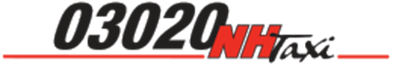 Våre 16- setere kan bestilles for hele døgnet alle dager i uken. Vi trenger imidlertid forhåndsbestilling av disse minst ett døgn før oppdrag, og innen kl. 14:00 torsdager før helg.Det kan være lurt å forhåndsbestille 9- setere også. Du kan ikke forvente at det er ledige 9- setere hvis du ringer på direkte bestilling.Denne innsendingen blir behandlet i kontortid. Trenger du storbil straks, kan du ringe oss på tlf 03020 og vi vil sjekke om det er 9- setere ledig.Forespørsel storbil Navn:						Tlf.nr.: E-post adresse:					Antall personer:Fra:						Til:	Dato:						Kl. slett:Har du et større arrangement, eller behov for flere storbiler: kontakt oss på epost: trafikk@nhtaxi.noVi vil kontakte deg tilbake i kontortid.